MYANMAR – Pindaya – Bike from Heho to Pindaya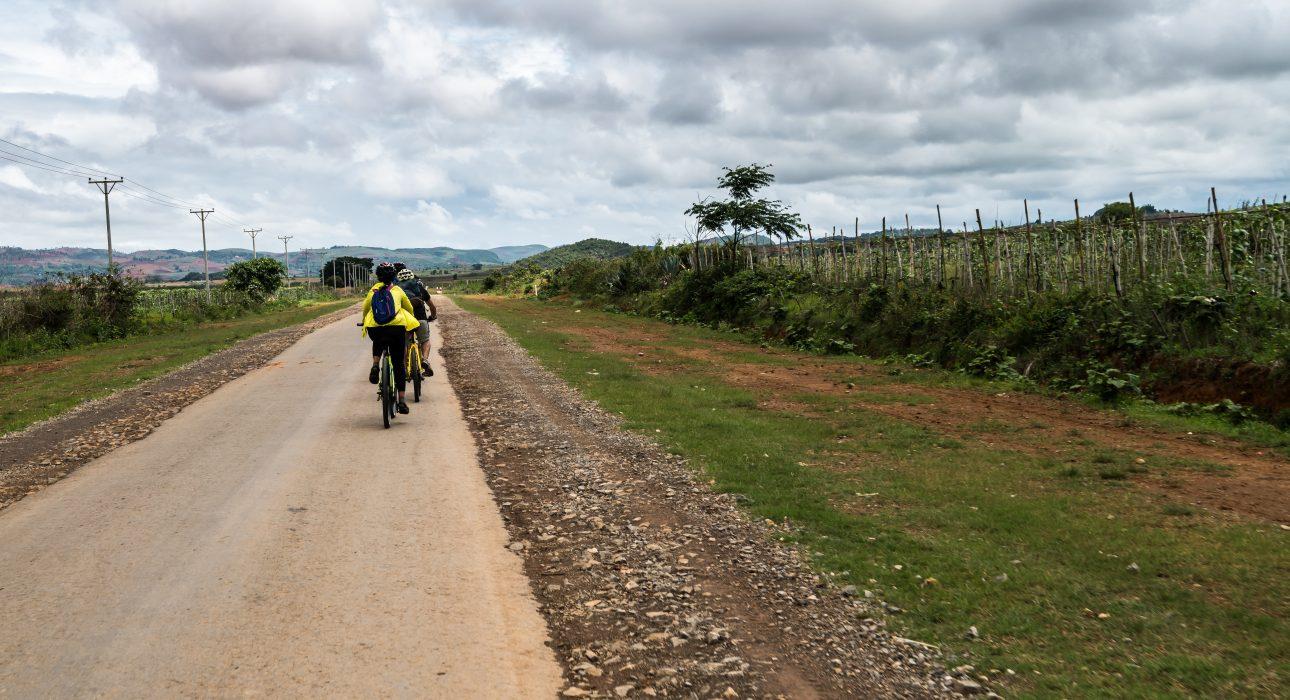 Over ViewThemeClassicCountry - CityMyanmar - Pindaya - HehoPrice Level$$$$Level of difficultiesLEVEL 2Max pax1 personSeasonality20 personsArrival cityPindayaDeparture cityHehoDescriptionGuests set out on an invigorating ride along the winding roads of the Southern Shan State. The colourful patchwork of bright green and deep orange, created by the seasonal crops, will be the beautiful backdrop all the way to Pindaya. This is an excellent occasion to take a deep breath and enjoy the cool weather and beautiful relief of this part of the country.Selling pointsAlternative to the car for active guestsA 40-kilometer bike ride, partly on the tar road and partly on the dirt roads to link Heho airport to PindayaA first introduction to the colorful landscape of the Shan StateOccasion to see some back roads not accessible by carAn unusual way to reach Pindaya from Heho airportTime And TransportationPhotos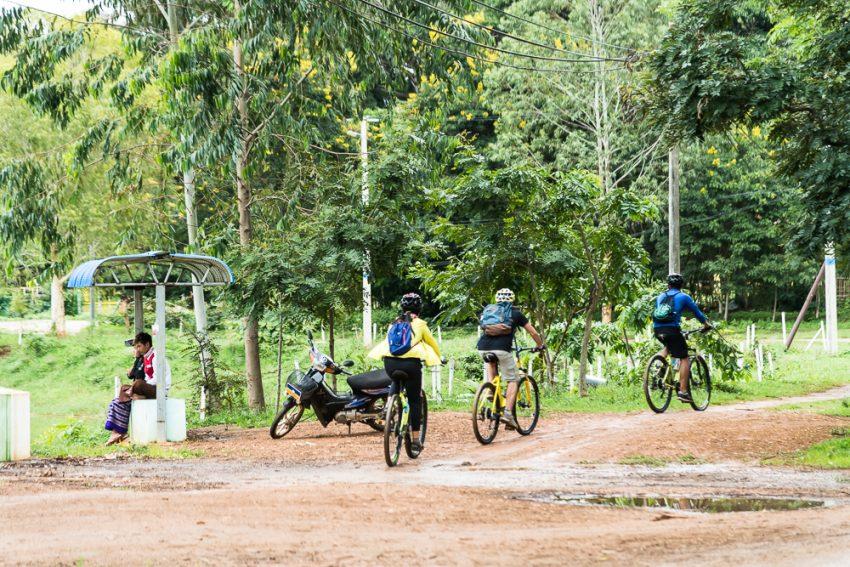 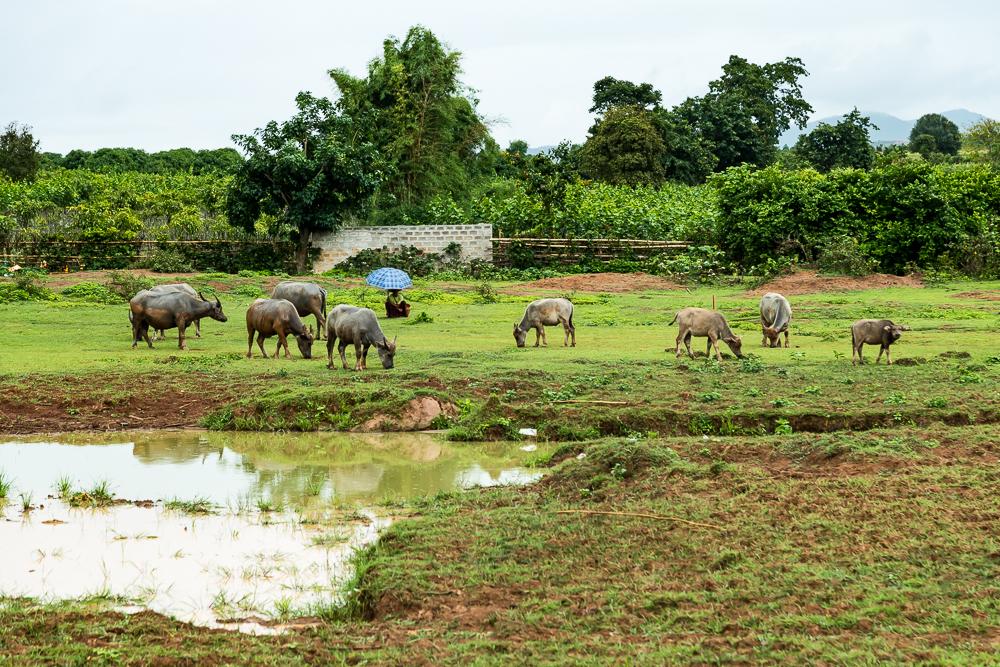 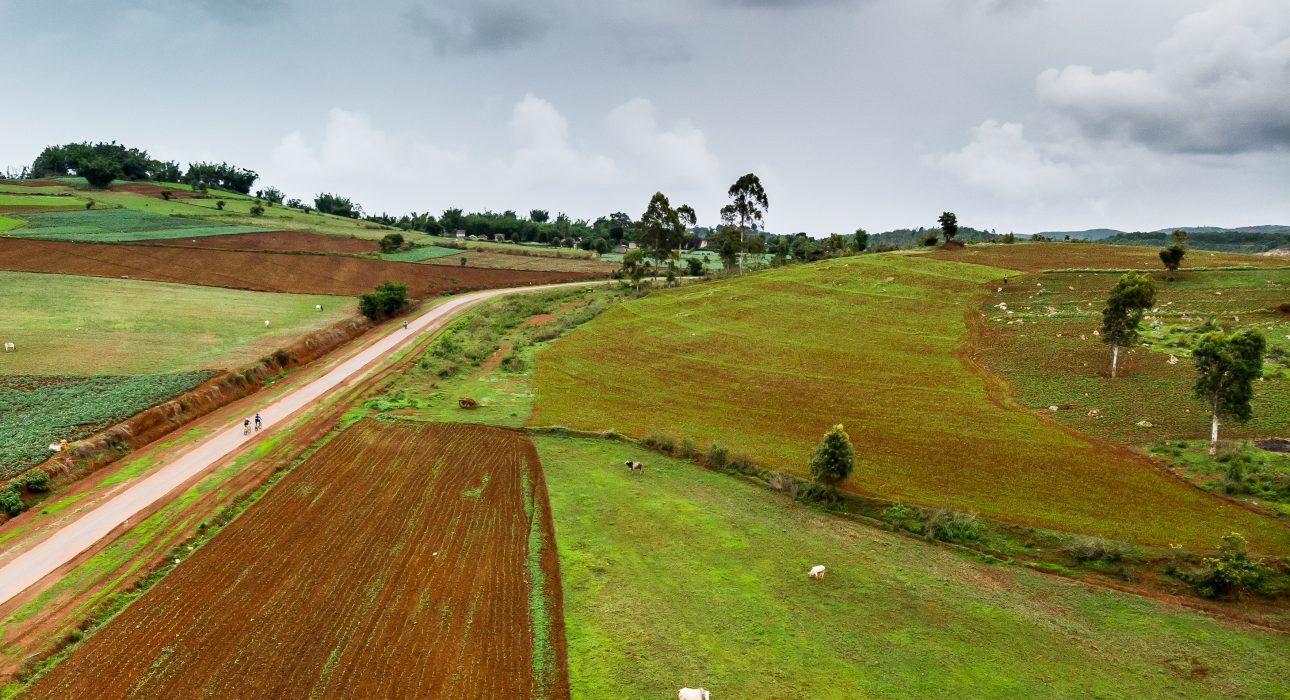 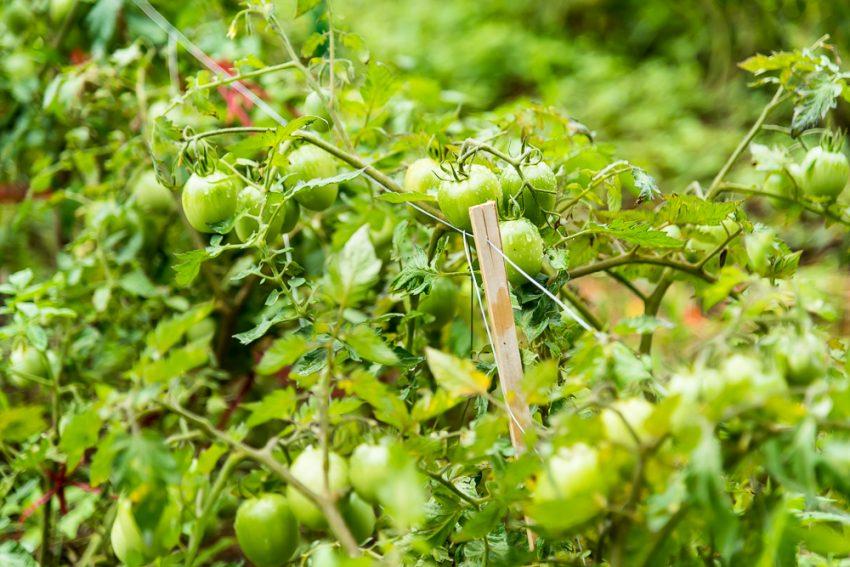 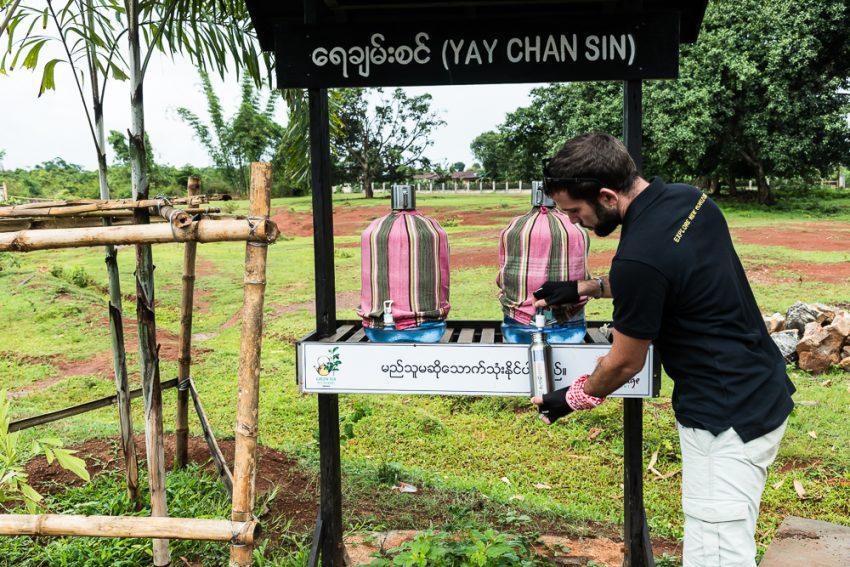 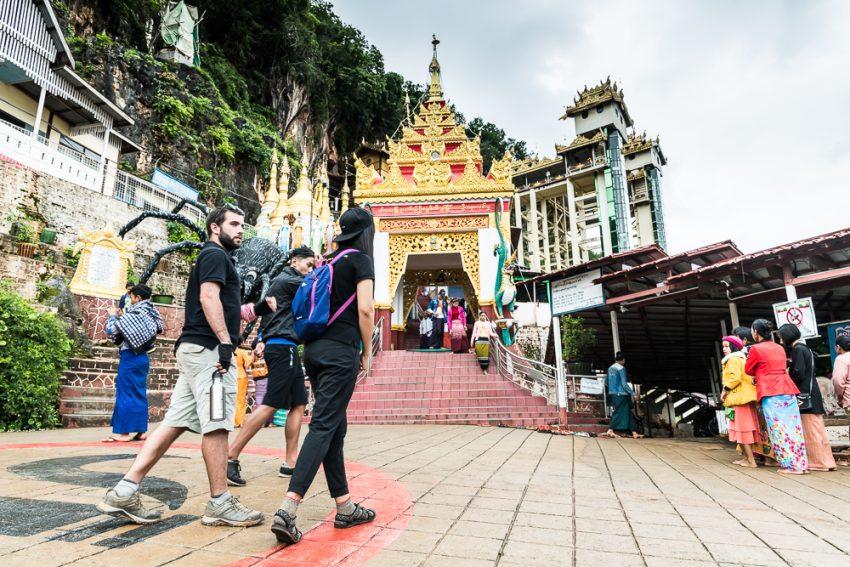 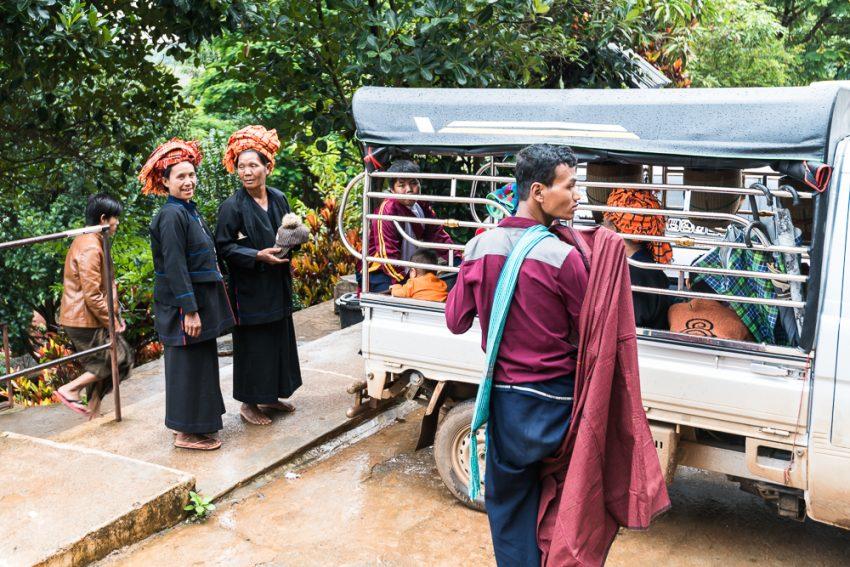 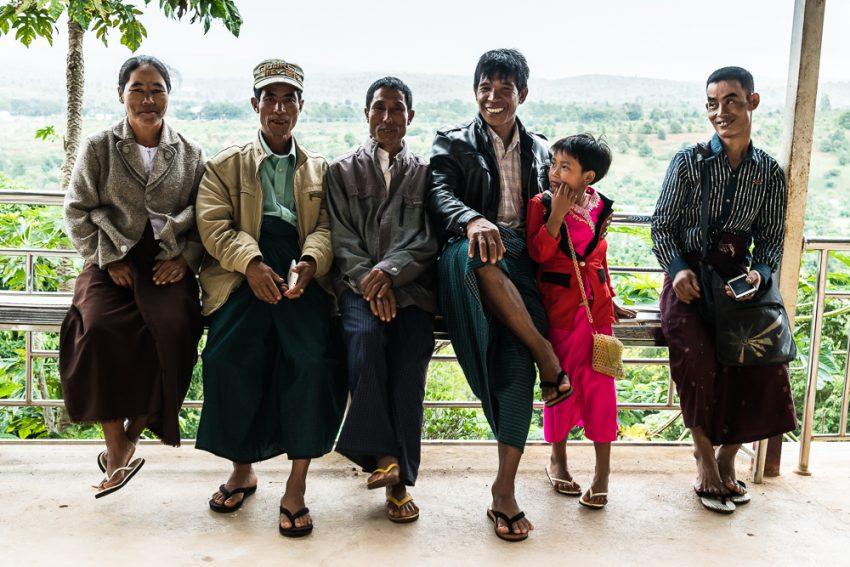 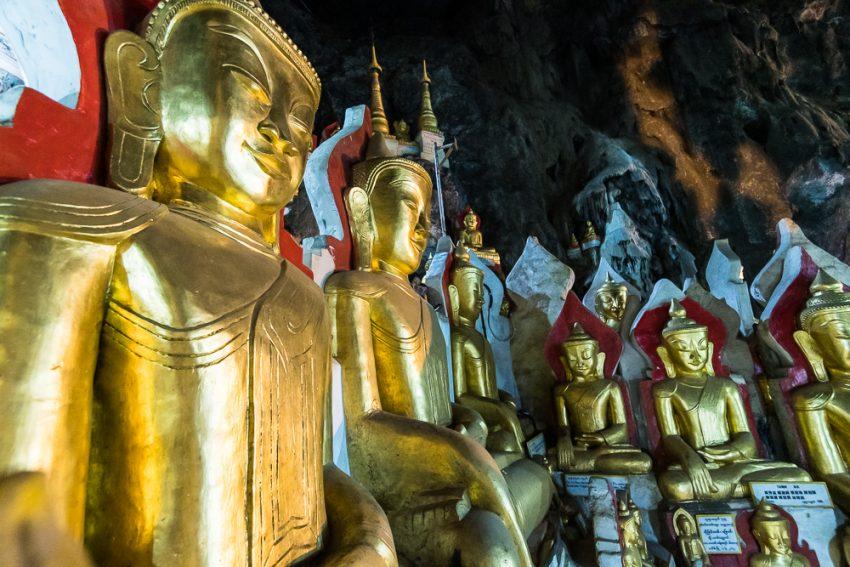 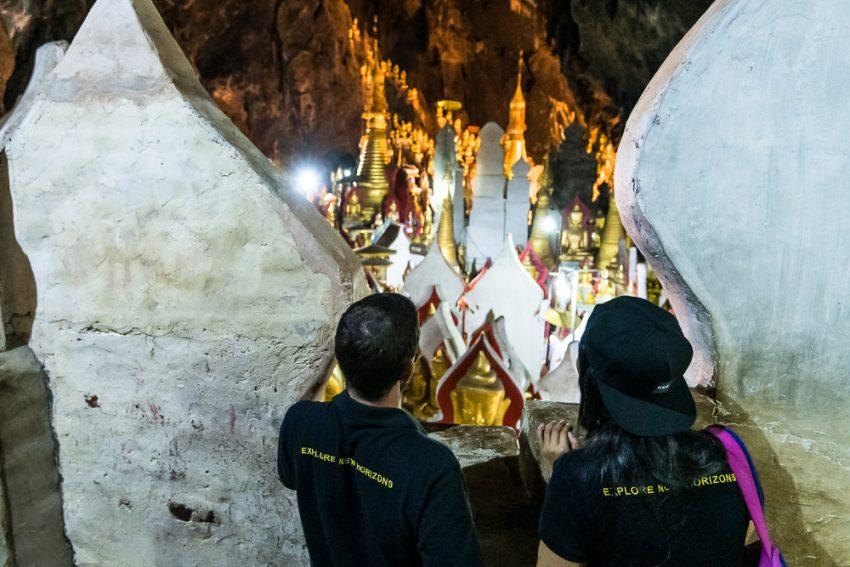 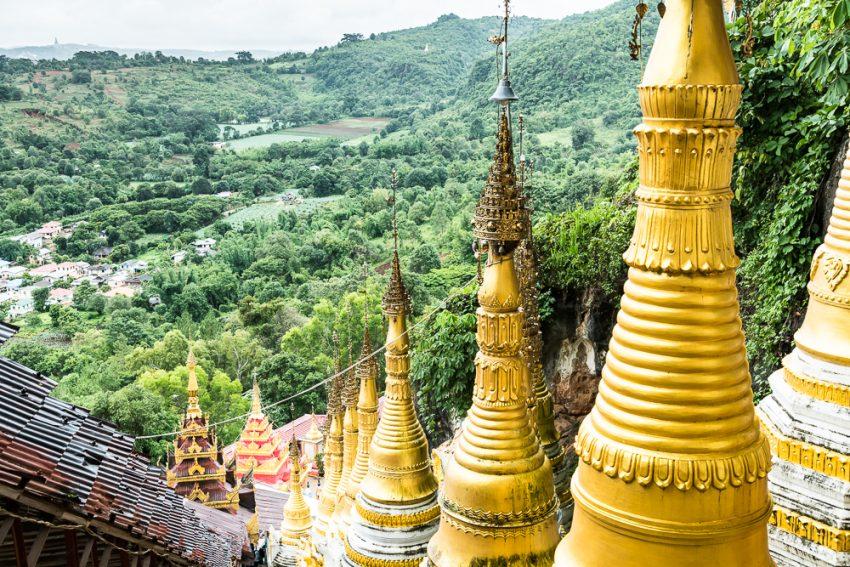 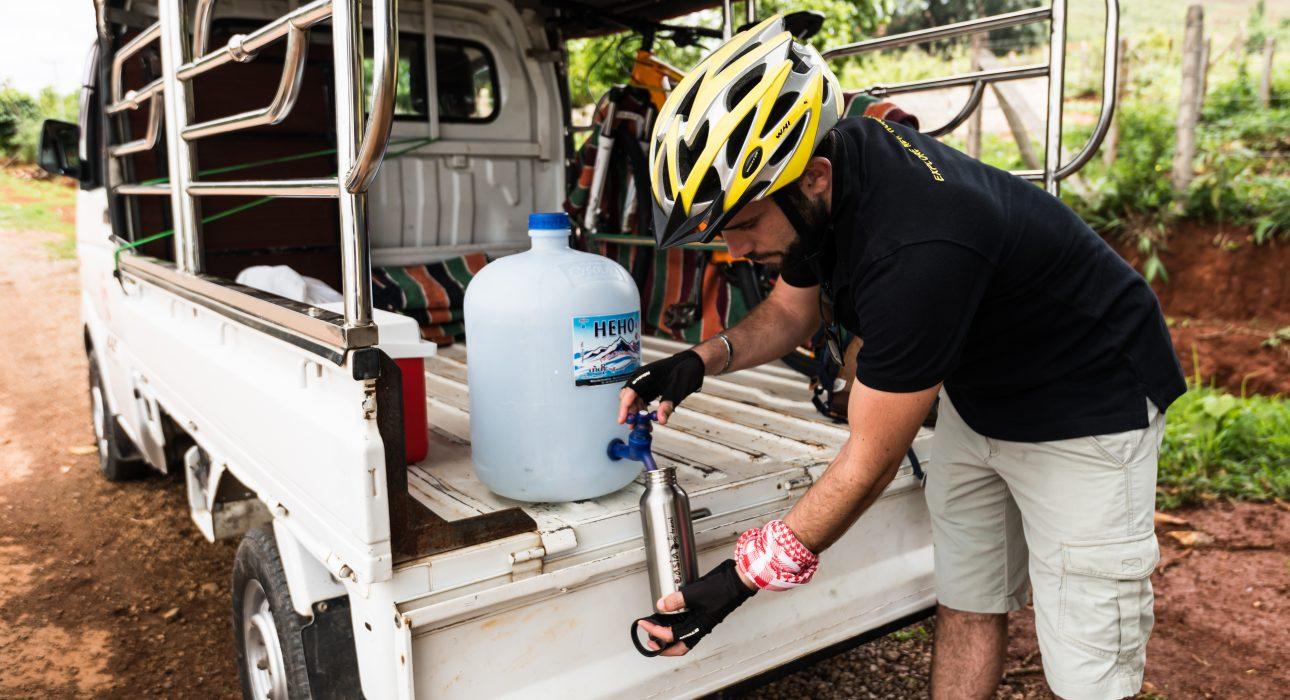 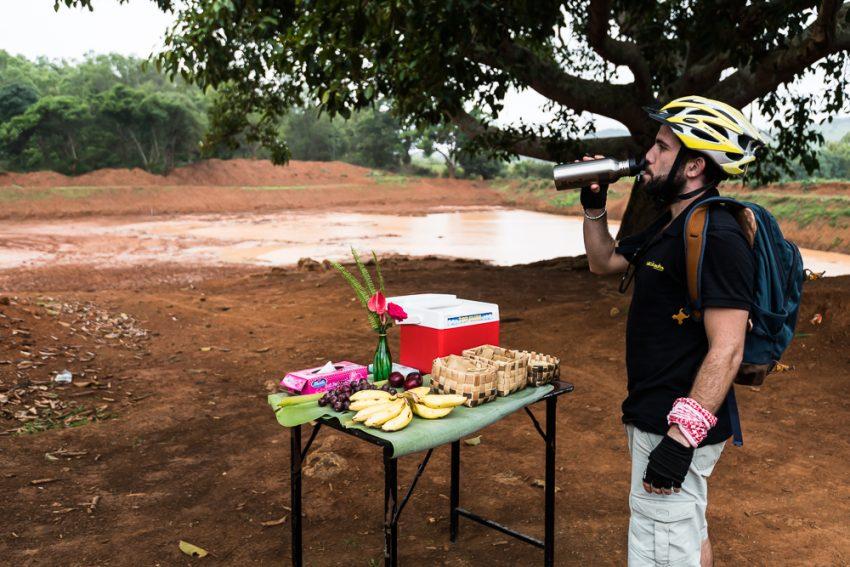 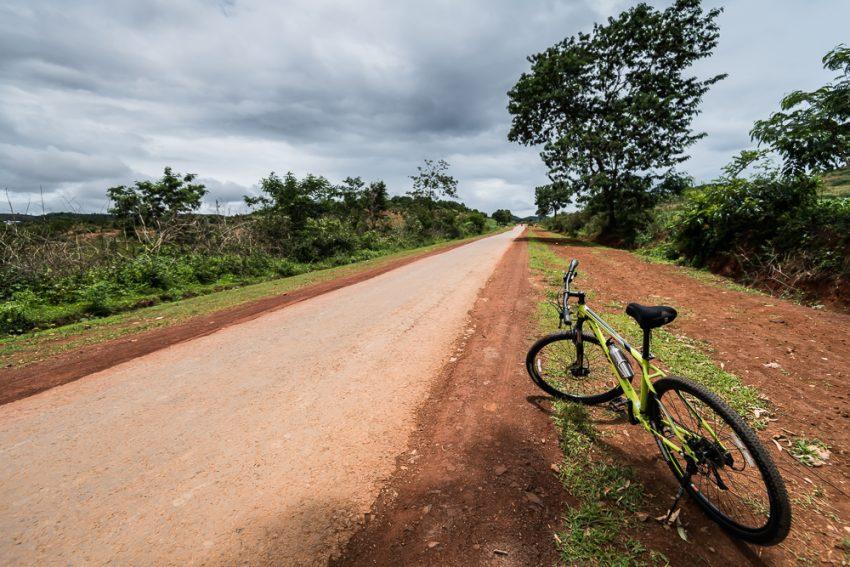 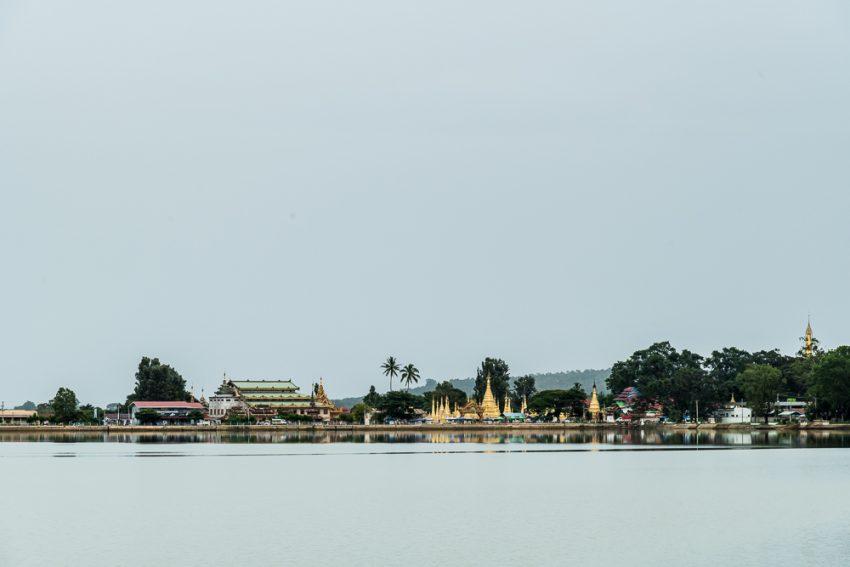 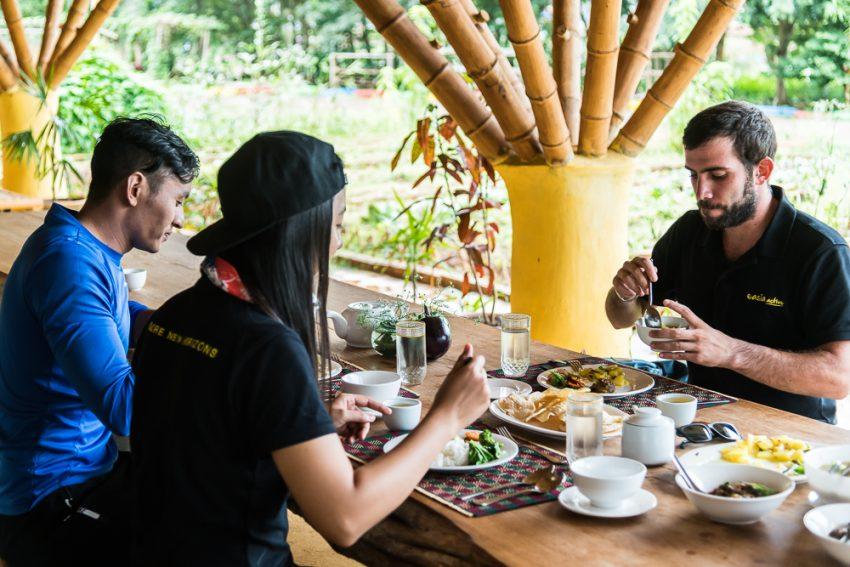 Easia Travel Head OfficeVietnam Head OfficeC/o: ATS Hotel, Suite 326 &327, 33B Pham Ngu Lao Street, Hanoi, VietnamTel: +84 24-39 33 13 62www.easia-travel.comFrom To Km By Duration Road condition HehoPindaya41 kmbike3 h 30minGood